Learning Objectives for the week:Reading:The children will be able read books matched to their colour book band (Bug Club)The children will be able to answer questions about the book they have read (Bug Club)The children will be able to talk about the story (Oak academy)The children will be able to read words (sight vocabulary words sent via Purple Mash).Phonics:The children will be able to blend words to read matched to their phonic ability.Writing:The children will be able to write part of the storyThe children will be able to use adjectives in their storyThe children will be able to use adjectives to describe a character  The children will be able to spell common exception words correctly.Maths: The children will recognise equal and unequal groups.The children will be able to create “groups of”The children will be able to use “repeated addition”Learning Objectives for the week:Reading:The children will be able read books matched to their colour book band (Bug Club)The children will be able to answer questions about the book they have read (Bug Club)The children will be able to talk about the story (Oak academy)The children will be able to read words (sight vocabulary words sent via Purple Mash).Phonics:The children will be able to blend words to read matched to their phonic ability.Writing:The children will be able to write part of the storyThe children will be able to use adjectives in their storyThe children will be able to use adjectives to describe a character  The children will be able to spell common exception words correctly.Maths: The children will recognise equal and unequal groups.The children will be able to create “groups of”The children will be able to use “repeated addition”Learning Objectives for the week:Reading:The children will be able read books matched to their colour book band (Bug Club)The children will be able to answer questions about the book they have read (Bug Club)The children will be able to talk about the story (Oak academy)The children will be able to read words (sight vocabulary words sent via Purple Mash).Phonics:The children will be able to blend words to read matched to their phonic ability.Writing:The children will be able to write part of the storyThe children will be able to use adjectives in their storyThe children will be able to use adjectives to describe a character  The children will be able to spell common exception words correctly.Maths: The children will recognise equal and unequal groups.The children will be able to create “groups of”The children will be able to use “repeated addition”Learning Objectives for the week:Reading:The children will be able read books matched to their colour book band (Bug Club)The children will be able to answer questions about the book they have read (Bug Club)The children will be able to talk about the story (Oak academy)The children will be able to read words (sight vocabulary words sent via Purple Mash).Phonics:The children will be able to blend words to read matched to their phonic ability.Writing:The children will be able to write part of the storyThe children will be able to use adjectives in their storyThe children will be able to use adjectives to describe a character  The children will be able to spell common exception words correctly.Maths: The children will recognise equal and unequal groups.The children will be able to create “groups of”The children will be able to use “repeated addition”Learning Objectives for the week:Reading:The children will be able read books matched to their colour book band (Bug Club)The children will be able to answer questions about the book they have read (Bug Club)The children will be able to talk about the story (Oak academy)The children will be able to read words (sight vocabulary words sent via Purple Mash).Phonics:The children will be able to blend words to read matched to their phonic ability.Writing:The children will be able to write part of the storyThe children will be able to use adjectives in their storyThe children will be able to use adjectives to describe a character  The children will be able to spell common exception words correctly.Maths: The children will recognise equal and unequal groups.The children will be able to create “groups of”The children will be able to use “repeated addition”Learning Objectives for the week:Reading:The children will be able read books matched to their colour book band (Bug Club)The children will be able to answer questions about the book they have read (Bug Club)The children will be able to talk about the story (Oak academy)The children will be able to read words (sight vocabulary words sent via Purple Mash).Phonics:The children will be able to blend words to read matched to their phonic ability.Writing:The children will be able to write part of the storyThe children will be able to use adjectives in their storyThe children will be able to use adjectives to describe a character  The children will be able to spell common exception words correctly.Maths: The children will recognise equal and unequal groups.The children will be able to create “groups of”The children will be able to use “repeated addition”Learning Objectives for the week:Reading:The children will be able read books matched to their colour book band (Bug Club)The children will be able to answer questions about the book they have read (Bug Club)The children will be able to talk about the story (Oak academy)The children will be able to read words (sight vocabulary words sent via Purple Mash).Phonics:The children will be able to blend words to read matched to their phonic ability.Writing:The children will be able to write part of the storyThe children will be able to use adjectives in their storyThe children will be able to use adjectives to describe a character  The children will be able to spell common exception words correctly.Maths: The children will recognise equal and unequal groups.The children will be able to create “groups of”The children will be able to use “repeated addition”Learning Objectives for the week:Reading:The children will be able read books matched to their colour book band (Bug Club)The children will be able to answer questions about the book they have read (Bug Club)The children will be able to talk about the story (Oak academy)The children will be able to read words (sight vocabulary words sent via Purple Mash).Phonics:The children will be able to blend words to read matched to their phonic ability.Writing:The children will be able to write part of the storyThe children will be able to use adjectives in their storyThe children will be able to use adjectives to describe a character  The children will be able to spell common exception words correctly.Maths: The children will recognise equal and unequal groups.The children will be able to create “groups of”The children will be able to use “repeated addition”Learning Objectives for the week:Reading:The children will be able read books matched to their colour book band (Bug Club)The children will be able to answer questions about the book they have read (Bug Club)The children will be able to talk about the story (Oak academy)The children will be able to read words (sight vocabulary words sent via Purple Mash).Phonics:The children will be able to blend words to read matched to their phonic ability.Writing:The children will be able to write part of the storyThe children will be able to use adjectives in their storyThe children will be able to use adjectives to describe a character  The children will be able to spell common exception words correctly.Maths: The children will recognise equal and unequal groups.The children will be able to create “groups of”The children will be able to use “repeated addition”9:00-9:209:30-10:30PE/Brain Break Super Movers 11:00--12:00 Lunchtime   12:00-1:001:00-1:452:00-2.452.45 – 3.00MondayMicrosoft TeamsMorning Welcome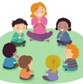 Maths National Academy Year 1 Maths – 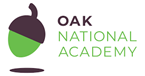 Link:    https://classroom.thenational.academy/lessons/unequal-and-equal-groups-6tgpccTopic: Multiplication Lesson 1—unequal and equal groupsActivity-  Mathletics – groupsPE/Brain Break Super Movers Literacy – Bug clubLink:Reading comprehension – answer questions about the books you are reading.Complete activity.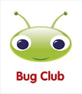 11.40 – 12.00 PhonicsWatch video and recap sounds- Learn “ay”https://www.youtube.com/watch?v=WpvquS6c5vkLunchtime   12:00-1:00PECosmic Yoga We’re going on a bear Hunt!Link:We're Going on a Bear Hunt | A Cosmic Kids Yoga Adventure! - YouTube  Music – National Academy Year 1 MusicLink:  Maintaining pulse and finding the strong beats (thenational.academy) Topic: Pulse Lesson: 5 Story Time with your child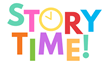 TuesdayMicrosoft TeamsMorning WelcomeMaths National Academy Year 1 Maths – Link:    https://classroom.thenational.academy/lessons/consider-the-nature-of-equal-groups-in-more-detail-cdhkadTopic: MultiplicationLesson 4: Consider the nature of “equal groups” in more detailActivity- Mathletics- Share the TreasurePE/Brain Break Super Movers Literacy – National Academy Year 1 EnglishTopic: Honey and Trouble- characters. Lesson: -  7Activity- draw a monkey outline. Inside the monkey write adjectives to describe his personality and outside his appearance.Link: To explore how writers create interesting characters (thenational.academy)Phonics 11.40-12.00Watch video and recap sounds- Learn “a-e”https://www.youtube.com/watch?v=q4jz3U25XjkLunchtime   12:00-1:00D and TTopic: Using Recycled materials to create an animal model from the story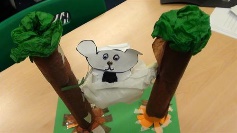 Lesson: Design and make an animal using recycled materials e.g.: CardboardPlasticPaper Computing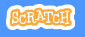 Lesson 2:Create an algorithm for your sprite watch the tutorial for help. Link: https://scratch.mit.edu/projects/editor/?tutorial=getStartedStory Time with your childWednesdayMicrosoft TeamsMorning WelcomeMaths National Academy Year 1 Maths – Link:     https://classroom.thenational.academy/lessons/practice-using-the-sentence-there-are-groups-of-crwp6tTopic: MultiplicationLesson: 5-  Practice using the sentence “There are…groups..of”Activity-  Mathletics- Group of 2 and Group of 5PE/Brain Break Super Movers Literacy – National Academy Year 1 EnglishTopic:  Honey and Trouble- characters.Lesson: - 8Activity- writing sentences to introduce the character Link:  To develop character in a story (Part 1) (thenational.academy)11.40 – 12.00 PhonicsWatch video and recap sounds- Learn “ea”https://www.youtube.com/watch?v=bLr4TXq58jwLunchtime   12:00-1:00PSHE – National Academy Year 1 PSHELink:  Healthy hands are happy hands (thenational.academy)Topic: Stop the Spread  Lesson: 2 Healthy hands are happy hands ArtTopic:  Print  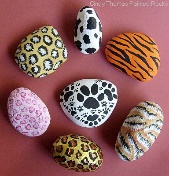 Lesson:
Paint some rocks, stones or pebbles and turn them into colourful animals. Teams meeting to review your child’s maths learning:Red: 1.20-1.40pmBlue: 1.40- 2.00pmYellow- 2.00-2.20pm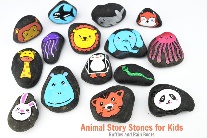 Story Time with your childThursdayMicrosoft TeamsMorning WelcomeMaths National Academy Year 1 Maths – Link:     https://classroom.thenational.academy/lessons/the-use-of-a-repeated-addition-expression-to-represent-equal-groups-c9jkceTopic: MultiplicationLesson: 5- The use of repeated additionActivity-  Mathletics-Multiplication ArraysPE/Brain Break Super Movers Literacy – National Academy Year 1 EnglishTopic:  Honey and Trouble- characters.Lesson: - 9Activity: Independent writing carrying on from previous lesson. Link:  To develop character in a story (Part 2) (thenational.academy)Phonics11.40 – 12.00Phonics playhttps://www.phonicsplay.co.uk/resources/phase/5/picnic-on-plutohttps://www.phonicsplay.co.uk/resources/phase/5/picnic-on-plutoPassword and login free on homepageLunchtime   12:00-1:00RE 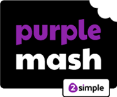 First watch the videoLink:    https://www.bbc.co.uk/bitesize/clips/z74wmp3 Topic: Islam Mosques Lesson: 4 decorate a mosque on purple mashGeography – Purple MashTopic: The united Kingdom Lesson:  4Link:  England Fact File https://www.purplemash.com/#app/pup/englandfactfile2 Teams meeting to review your child’s English learning:Red: 1.20-1.40pmBlue: 1.40- 2.00pmYellow- 2.00-2.20pmStory Time with your childFridayMicrosoft TeamsMorning WelcomeScience – Topic: National Bird WatchLesson: To make a bird feeder Make a bird feeder of your choice and complete a tick sheet of all the birds you see over the following week.Link: 15 Easy Homemade Bird Feeders - DIY Bird Feeder Ideas (housebeautiful.com)Or How to Make a Bird Feeder - Woodland TrustYour child has been allocated a time slot to read their word sets and tricky words on teams. – Please see team calendar PE/Brain Break Super Movers Literacy – National Academy Year 1 EnglishTopic:  Honey and Trouble- characters.Lesson: 10 –  Activity: continuing writing from previous lessonLink: To develop character in a story (thenational.academy)PhonicsPhonics11.40 – 12.00Phonics playhttps://www.phonicsplay.co.uk/resources/phase/5/dragons-denPassword and login free on homepageLunchtime   12:00-1:00History – Link:   https://www.purplemash.com/#app/mashcam/samuel_pepys_cam Topic: The Great Fire Of London Lesson: 4 Samuel Pepys Mash cam, Take a picture on mash cam pretending to be Samuel Pepys, Write a speech to tell me what you would say.  Golden TimeYou have worked hard all week so you can choose your favourite activity for golden time. 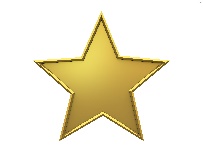 Story Time with your child